Zapiši naslov: PRIPOVED O DOŽIVETJU u/85-88, dz/63-65Nariši (e-moji) in zapiši čim več čustev, ki jih jih poznaš (npr.: veselje,….)Pod vsako čustvo zapiši vsaj eno poved, kaj se s tabo takrat dogaja.Primer:  Vesel – a sem, ko si lahko z družino vzamemo čas za družabne igre.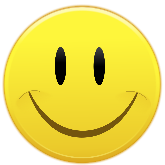 Izberi si 3 čustva in k njim zapiši DOGODKE – npr.:Strah me je bilo, ko sem se izgubila v gozdu.RAZLAGA – prepiši jo:V PRIPOVEDI O DOŽIVETJU pišemo:KAJ SMO DOŽIVELI, SE NAM JE ZGODILO, SMO STORILI,…JE PRVOOSEBNA (smo udeleženi mi…)Npr.: Razveselila sem (JAZ – 1. oseba) se….JE TRETJEOSEBNA (pišemo kot opazovalci)Npr.: Ko je solzice izročil mami, je zajokal (ON – 3. oseba) od sreče.NAJ BO ZANIMIVA (beremo ali poslušamo z zanimanjem od začetka do konca)ČUSTVENO OBARVANA (pišemo o veselju, strahovih, dvomih, navdušenju….)KAKO ZAPIŠEMO PRIPOVED – POSTOPEK:Zapišemo NASLOV in pod naslov vrsto besedila (pripoved o doživetju)Primer: 			      PRVIČ SE ŠOLAM NA DALJAVO					(pripoved o doživetju)Razmislim o vsebini, ki se navezuje na zapisani naslov.NAČRT – miselni vzorec (označi, kaj boš zapisal-a v UVODU, JEDRU in ZAKLJUČKU).V posamezne dele besedila zapišem (pomagaj si z OBLAČKI v U/86):UVOD – napove vsebino….. (dokončaj)JEDRO – je osrednji in …… (dokončaj)ZAKLJUČEK – nas seznani…. (dokončaj)UPOŠTEVAM PRAVILNO ZAPOREDJE DOGAJANJAPRAVOPISNA PRAVILA:PREPIŠI ZADNJIH 5 ALINEJ V U/86LEPOPISKO KONČAM Z ZAPISO, GA ŠE ENKRAT PREBEREM IN POPRAVIM VSE NAPAKE. Najbolj varno je, da besedilo najprej napišem, ga popravim in POPRAVLJENEGA LEPOPISNO PREPIŠEM V ZVEZEK.